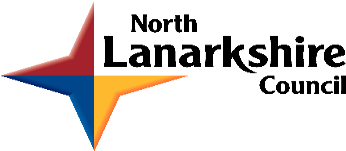 Driving Equity and ExcellenceImprovement Action PlanSession 2019-20Education and Families PrioritiesPriority 1: Attainment and Achievement- Improvement in attainment, particularly in literacy and numeracy. Improvement ActionsRaising Attainment StrategyThere is a commitment to improve data informed practice across the Directorate, to increase numbers of young people achieving national benchmarks.Self- Evaluation Leading to ImprovementThere will be a comprehensive refresh of quality improvement, based on a comprehensive review of HGIOS 4 and self-evaluation strategies.Review of Additional Support NeedsThis review will provide a radical set of responses to the evolving needs of young people, including review of policy and practice, training and estate provision.Priority 2:  Equity - Closing the attainment gap between the most and least disadvantaged children and young peopleImprovement ActionsSAC/ PEF PlanThere is a well-established plan for the Scottish Attainment Challenge and Pupil Equity Fund which will require to be rolled out until 2022. It focuses on closing the attainment gap.Anti- Poverty ProgrammesThere are a number of specific programmes devoted to ensuring North Lanarkshire is typified by a commitment to addressing barriers to achievement, due to poverty.North Lanarkshire Research LabThe project involves drawing together all research based activity undertaken across the Directorate into one manageable system, so as to ensure leaders are informed.Priority 3:  Improvement in children and young people’s health and wellbeing with a focus on mental health and wellbeing.Improvement ActionsGIRFECThere will be a refresh of GIRFEC approaches, focussing on ensuring that named persons and lead professionals have a clear understanding of the planning pathways.1140 ELC ExpansionThe expansion involves 1140 hours of nursery education being available to all 3-4 year olds and 2 year olds experiencing disadvantage.Mental Health and WellbeingOur practice in this area will be aligned with wider partnership approaches, translated into a Mental Health and Wellbeing Strategy for young people and those who work with them.Priority 4:  Developing the Young Workforce- Improvement in employability skills and sustained, positive school-leaver destinations for all young peopleImprovement ActionsCurricular ProgressionA North Lanarkshire approach to ensuring a coherent, progressive curricular experience in Literacy, Numeracy, HWB and STEM will be established in all clusters.DYW StrategyThe work ensures that the Universal: Enterprising Learning; Additional: Work Based Learning Experience; Intensive: Pathways Programme.Digital ClassroomYoung people learn across schools through digital learning opportunities, provided by host schools through Virtual Learning environments.Priority 5: Vulnerable Groups- Improved outcomes for vulnerable groups.Improvement ActionsSupport for Families/ Young People at RiskThere is a comprehensive focus on supporting families of young people at risk, who experience challenges and require support.Care Experienced Young PeopleThere is a systematic approach being built to ensure positive outcomes for Care Experienced young people (and those at risk). The Virtual School is a key component of this activity.Support for AdultsThere is a critical focus on improving systems to support vulnerable adults, including those in the justice system and victims of domestic violence.Rationale for the Improvement PlanPlease consider the following challenge questions when developing your rationale for the new School Improvement Plan.What action are we currently taking to ensure excellence and equity for all learners? Which attainment gaps exist in our school?What action do we need to take to close these gaps? What data will we use to monitor progress? What action are we currently taking which will address the four priorities in the NIF? How good are our children’s outcomes in these areas? What further targeted interventions do we need to plan next year to improve outcomes for key groups of learners? How well are we improving across the 6 key drivers in the NIF? School LeadershipTeacher ProfessionalismAssessment of Children’s ProgressParental EngagementSchool ImprovementPerformance InformationHow good are we now? What do we need to improve further? Which approaches to change will we use to ensure progress and impact with our key priorities? School Vision and ValuesNew Monkland Primary and Nursery Class Vision, Values and AimsOur vision was updated last session to incorporate Rights Respecting Schools.  This is shared will all new parents at nursery and Primary 1 induction events and is embedded on banners on our school website and twitter feed:-We are committed to provide the highest quality learning experiences for all our children by creating a fun, happy, meaningful and inclusive environment. We are ambitious, innovative and committed to support and lead our children in partnership with parents and the wider community to realise and achieve their full, individual potential.We work together as a team to set challenging and aspirational goals, to achieve excellence and celebrate success throughout the whole school community.Audit and ConsultationIn arriving at our improvement priorities, the school has taken account of Education and Families’ priorities, an audit of the previous year’s improvement plan and engagement with parents/carers and learners. We use a variety of approaches to communicate and engage with parents, including letters, open evening, parents’ reporting sessions, self-evaluation questionnaires, twitter and school website.Parents are consulted regarding areas within the SIP and changes to reflect national and local guidelines throughout the year and at the end of term through HGIOS questionnaire. We consult regularly through the PTA and Parent Council as a focus group on ways to engage with parents in order to support their child’s learning.  We continue to try new ways to support and engage families and parents.  Following last sessions successful Internet Safety Sessions, the Parent Council asked for further sessions.  We worked closely with Police Scotland and Education Scotland staff and hosted a week of events aimed at family learning.  We offered drop-in sessions for P1-3 parents around support at home along with the distribution of Read, Write, Count bags.  The PTA and Parent Council continue to support the school through organising events for fundraising.This session, the Pupil Equity Fund was used again to support parental engagement with targeted families.Our school follows North Lanarkshire policies in relation to equity and inclusion.  All staff are involved in the pastoral care of our pupils and are aware of differing needs and how to support them. We have an open door policy and clear complaints procedure.We continue to foster school and community links and worked with a member of staff from Boots to enhance our drugs awareness sessions with P7.  Further engagement is promoted by participation in open days and attending community events.Details of engagement with parents/carersDetails of engagement with learnersOur school is complimented on the nurturing and caring ethos we promote through positive relationships with our pupils.Most children are highly motivated and engaged in their learning.Children’s achievements are recognised and promoted through twitter, weekly assemblies and our ‘Proud as Punch’ wall.A range of resources, including ICT, are used to engage and motivate children.  These are renewed on a regular basis.Children are becoming increasingly involved in meaningful peer and self-assessment in all curricular areas and regularly review learning through journals and ICT. Most children are aware of their areas of learning and next steps through self and peer assessment and shared learning intentions and success criteria.  Children are becoming more confident when talking and sharing their learning.Our children are regularly encouraged to take on leadership roles across the school through buddies, monitors, house captains and pupil voice groups. Children are involved in self-evaluation for improvement within our school and are consulted during Pupil Voice assemblies.We have forged positive links with partner agencies, including CLD, to ensure best outcomes for our young people.Staff confidence continues to increase in both the use of data, and in making professional judgements regarding achievement of levels.Staff are increasingly using SIMD data, GIRFEC overviews and transition documentation to ensure continuity of learning for all pupils.  2019-20 Improvement PlanWhen considering your School/Establishment Improvement Priorities, you are asked to provide links to the following, as well as the Quality Indicators within HGIOS4 and HGIOELC:School/Establishment:New Monkland Primary and NurseryDate Submitted:14.6.19Scottish Attainment Challenge School:Yes/NoPupil Equity Fund Allocation: £28, 800Establishment Priority 1:To raise attainment in literacy through the assessment of children’s progress across the school and nursery.Establishment Priority 2:Further promote family learning through nurture and DYW across the school and nursery.Establishment Priority 3:To implement progressive skills development in drama within the school.Establishment Priority 4:To begin preparation ahead of implementation of 1140hrs within nursery.Education and Families PrioritiesPEF InterventionsNIF DriversNIF PrioritiesImprovement in attainment, particularly literacy and numeracyClosing the attainment gap between the most and least disadvantaged childrenImprovement in children and young people’s health and wellbeing with a focus on mental health and wellbeingImprovement in employability skills and sustained, positive school leaver destinations for all young peopleImproved outcomes for vulnerable groupsEarly intervention and preventionSocial and emotional wellbeingPromoting healthy lifestylesTargeted approaches to literacy and numeracyPromoting a high quality learning experienceDifferentiated supportUsing evidence and dataEmployability and skills developmentEngaging beyond the schoolPartnership workingProfessional learning and leadershipResearch and evaluation to monitor impactSchool LeadershipTeacher ProfessionalismParental EngagementAssessment of Children’s ProgressSchool ImprovementPerformance InformationImprovement in attainment, particularly in literacy and numeracy; Closing the attainment gap between the most and least disadvantaged children; Improvement in children's and young people’s health and wellbeing; and Improvement in employability skills and sustained, positive school leaver destinations for all young peopleRoman Catholic Schools are required to provide links within their SIP and SIR to the themes contained within ‘Developing in Faith’, as requested by the Bishops’ Conference of Scotland.Developing in Faith ThemesAll schools are encouraged to consider links to Rights Respecting Schools. Where appropriate please list the relevant articles which will be a focus for the coming year in the box opposite and on the action plan(s) below.The articles can be found here.Roman Catholic Schools are required to provide links within their SIP and SIR to the themes contained within ‘Developing in Faith’, as requested by the Bishops’ Conference of Scotland.Honouring Jesus Christ as the Way, the Truth and the LifeAll schools are encouraged to consider links to Rights Respecting Schools. Where appropriate please list the relevant articles which will be a focus for the coming year in the box opposite and on the action plan(s) below.The articles can be found here.Roman Catholic Schools are required to provide links within their SIP and SIR to the themes contained within ‘Developing in Faith’, as requested by the Bishops’ Conference of Scotland.Developing as a community of faith and learningAll schools are encouraged to consider links to Rights Respecting Schools. Where appropriate please list the relevant articles which will be a focus for the coming year in the box opposite and on the action plan(s) below.The articles can be found here.Roman Catholic Schools are required to provide links within their SIP and SIR to the themes contained within ‘Developing in Faith’, as requested by the Bishops’ Conference of Scotland.Promoting Gospel ValuesAll schools are encouraged to consider links to Rights Respecting Schools. Where appropriate please list the relevant articles which will be a focus for the coming year in the box opposite and on the action plan(s) below.The articles can be found here.Roman Catholic Schools are required to provide links within their SIP and SIR to the themes contained within ‘Developing in Faith’, as requested by the Bishops’ Conference of Scotland.Celebrating and WorshipingAll schools are encouraged to consider links to Rights Respecting Schools. Where appropriate please list the relevant articles which will be a focus for the coming year in the box opposite and on the action plan(s) below.The articles can be found here.Roman Catholic Schools are required to provide links within their SIP and SIR to the themes contained within ‘Developing in Faith’, as requested by the Bishops’ Conference of Scotland.Serving the common good.All schools are encouraged to consider links to Rights Respecting Schools. Where appropriate please list the relevant articles which will be a focus for the coming year in the box opposite and on the action plan(s) below.The articles can be found here.IMPROVEMENT PRIORITY 1:To raise attainment in literacy through the assessment of children’s progress across school and nursery.To raise attainment in literacy through the assessment of children’s progress across school and nursery.To raise attainment in literacy through the assessment of children’s progress across school and nursery.To raise attainment in literacy through the assessment of children’s progress across school and nursery.To raise attainment in literacy through the assessment of children’s progress across school and nursery.To raise attainment in literacy through the assessment of children’s progress across school and nursery.Person(s) Responsible  Who will be leading the improvement?Person(s) Responsible  Who will be leading the improvement?Person(s) Responsible  Who will be leading the improvement?HGIOS/ HGIOELC Quality IndicatorsHGIOS/ HGIOELC Quality IndicatorsPEF InterventionsNIF DriversNIF PrioritiesEducation and Families PrioritiesDeveloping in Faith/ RRS Article(s)2.3- Learning, Teaching and Assessment3.2 – Attainment and Achievement2.3- Learning, Teaching and Assessment3.2 – Attainment and Achievement1 – Early intervention and prevention5 - Promoting a high quality learning experience7 – Using evidence and data10 – Partnership working11 - Professional learning and leadership12 – Research and evaluation to monitor impact1 - School Leadership2 - Teacher Professionalism3 - Parental Engagement4 - Assessment of Children’s Progress5 - School Improvement6 - Performance Information1 – Improvement in attainment, particularly literacy.1 – Improvement in attainment, particularly literacy.Article 28 – the right to educationArticle 29 – goals of educationOutcome(s) / Expected ImpactDetail targets, %, etc.Tasks/ Interventions to achieve priorityMeasuresWhat ongoing information will demonstrate progress? (Qualitative, Quantitative – short/medium/long term data)ResourcesPlease include costs and, where relevant, state if cost is being met from PEF.Timescale What are the key dates for implementation? When will outcomes be measured? Checkpoints?All learners will be confident in their ability to plan and assess next steps through moderation of self and peer assessment.Moderation of peer and self assessment against milestones and progression across a level.CEM and SNSASelf and Peer assessment moderationAssessment and Moderation meeting.By Dec ‘19Staff will continue to use and familiarise themselves with benchmarks, supporting the achievement of a level and making confident teacher judgement based on a range of assessment evidence.  Learners’ attainment in literacy will improve as a result.  Create an online recording format for tracking.Planning Days and Forward Plan feedbackChallenge questionsAttainment Tracking MeetingsSnapshot Jotters and Assessment FoldersAssessment jottersSnapshot JottersProgress and Achievement ApplicationAug 2019 – June 2020Through robust tracking and monitoring procedures, gaps will be identified and targeted interventions will be put in place for identified learners.  Impact measured at a class and SMT level.Intervention summaries will reflect targeted interventions and their impact through a range of measures.Literacy Coach will support training, intervention identification and measure impact using a range of approaches.Tracking meetings with staff - termlyExcel online or INSIGHTAug 2019 – June 2020Staff will be able to engage in professional dialogue beyond school and cluster, by working with an Assessment and Moderation team to ensure valid, reliable judgement, assessments and evidence is gathered and impacts attainment in literacy. Staff will gain knowledge and understanding and have a more consistent approach to assigning levels through the BGE.  Staff attendance at a range of planned assessment and moderation team events within authority.(St Edwards, Victoria and St Andrew’s)Seek to extend moderation through West Partnership.Assessment and moderation leader TEAMS; central area.Mary Reid LEAD for Central: St Margaret’s High, Caldervale, Airdrie Academy and St Andrew’s High meet with all Pedagogy Practitioners to support the delivery across all primaries in central area.Assessment and Moderation Feedback from events.Cluster/Authority planned events to take place throughout In-Service calendar.Nov Inset, Feb Inset, May Inset.All learners and parents will be able to discuss and contribute to their child’s learning journey through opportunities throughout the year. Snapshot’ jotter to be sent home to parents to share the children’s learning at 3 times in the year, add parental feedback sticker or barcode. Feedback from parental comments in jotters.Aug 2019 – June 2020Evaluative Statement & Actual Impact/ EvidenceEvaluative Statement & Actual Impact/ EvidenceNovemberFebruaryMayIMPROVEMENT PRIORITY 2:Further promote family learning through nurture and DYW across school and nursery.Further promote family learning through nurture and DYW across school and nursery.Further promote family learning through nurture and DYW across school and nursery.Further promote family learning through nurture and DYW across school and nursery.Further promote family learning through nurture and DYW across school and nursery.Further promote family learning through nurture and DYW across school and nursery.Person(s) Responsible  Who will be leading the improvement?Person(s) Responsible  Who will be leading the improvement?Person(s) Responsible  Who will be leading the improvement?Siobhan McCormick – HWB ChampionSiobhan McCormick – HWB ChampionSiobhan McCormick – HWB ChampionSiobhan McCormick – HWB ChampionHGIOS/ HGIOELC Quality IndicatorsHGIOS/ HGIOELC Quality IndicatorsPEF InterventionsNIF DriversNIF PrioritiesEducation and Families PrioritiesDeveloping in Faith/ RRS Article(s)1.1 – Self-Evaluation for Self-Improvement1.2 - Leadership of learning2.5 - Family learning2.7 - Partnerships3.2 - Raising attainment and achievement3.3 – Increasing creativity and employability1.1 – Self-Evaluation for Self-Improvement1.2 - Leadership of learning2.5 - Family learning2.7 - Partnerships3.2 - Raising attainment and achievement3.3 – Increasing creativity and employability1. Early intervention and prevention3. Promoting healthy lifestyles5. Promoting a high quality learning experience9. Engaging beyond the school10. Partnership Working2. Teacher Professionalism3. Parental Engagement5. School Improvement1 Improvement in attainment, particularly in Literacy and Numeracy.3 Improvement in children’s and young people’s health and wellbeing.1. Improvement in attainment, particularly literacy and numeracy3. Improvement in children and young people’s health and wellbeingArticle 5 – parental guidance and a child’s evolving capacitiesArticle 12 – respect for the views of the childArticle 29 – goals of educationOutcome(s) / Expected ImpactDetail targets, %, etc.Tasks/ Interventions to achieve priorityMeasuresWhat ongoing information will demonstrate progress? (Qualitative, Quantitative – short/medium/long term data)ResourcesPlease include costs and, where relevant, state if cost is being met from PEF.Timescale What are the key dates for implementation? When will outcomes be measured? Checkpoints?All pupils will be given opportunities to engage in events out-with their local area through nurture and DYW.Visits and tripsGrant Murdoch to support engagement and resources.Evaluations with all stakeholders, questionnaires with pupils and parents at beginning and end.  Appropriate measures identified through HWB champion meetings.Structured framework from Healthy Schools Scotland – mental health included throughout.NLC DYW framework reflected.Aug 2019 – June 2020All pupils’ experiences will be enhanced through promoting partnership with parents in developing skills for learning, life and work.Map parents and partners’ skills and expertise to enhance learning across the BGE.Feedback from events.Expand community network.Contact links made with business/parents to lead and take part in workshops/events.By June 2020All pupils’ food and health learning and skills will be enhanced through the use of cooking kitchen.Grant Murdoch supporting staff CLPL and opportunities for training regarding the cooking bus.Newsletter to include a recipe of the month.Feedback and observations of the use of the kitchen.Timetable of cooking kitchen.Twitter and pupil questionnaires/comments.Cooking kitchen installed in school. This will be used for parental engagement and for the children to develop their confidence when working with food.Aug 2019 – June 2020Learners will develop progressive skills through reviewing progression pathway in Food and Health and across learning through IDL links.Review progression pathway with skills development clearly highlighted.Planning days to discuss and analyse skills development across a curricular level.Timetable of cooking kitchen.Twitter and pupil questionnaires/comments.Progression pathway to be implemented and adapted as required.Aug 2019 – June 2020Evaluative Statement & Actual Impact/ EvidenceEvaluative Statement & Actual Impact/ EvidenceNovemberFebruaryMayIMPROVEMENT PRIORITY 3:To implement progressive skills development in drama across school.To implement progressive skills development in drama across school.To implement progressive skills development in drama across school.To implement progressive skills development in drama across school.To implement progressive skills development in drama across school.To implement progressive skills development in drama across school.Person(s) Responsible  Who will be leading the improvement?Person(s) Responsible  Who will be leading the improvement?Person(s) Responsible  Who will be leading the improvement?HGIOS/ HGIOELC Quality IndicatorsHGIOS/ HGIOELC Quality IndicatorsPEF InterventionsNIF DriversNIF PrioritiesEducation and Families PrioritiesDeveloping in Faith/ RRS Article(s)2.2 Curriculum2.3 Learning, Teaching and Assessment2.2 Curriculum2.3 Learning, Teaching and Assessment2. Social and emotional wellbeing3. Promoting healthy lifestyles5. Promoting a high quality learning experience11. Professional learning and leadership2. Teacher professionalism5. School Improvement1. Improvement in attainment, particularly in literacy3. Improvement in children’s and young people’s health and wellbeing1. Improvement in attainment, particularly in literacy3. Improvement in children’s and young people’s health and wellbeingArticle 24 – health and health servicesArticle 29 – goals of educationArticle 31 – leisure, play and cultureOutcome(s) / Expected ImpactDetail targets, %, etc.Tasks/ Interventions to achieve priorityMeasuresWhat ongoing information will demonstrate progress? (Qualitative, Quantitative – short/medium/long term data)ResourcesPlease include costs and, where relevant, state if cost is being met from PEF.Timescale What are the key dates for implementation? When will outcomes be measured? Checkpoints?All learners’ experiences in drama will be enhanced through teacher CLPL throughout the year and sharing practice.All staff involved in CLPL in order to ensure skills development.Evaluations from training eventsStaff professional dialogue Drama boxGlobal story linesIDL/RRSAugust Inset for Drama Box training.Aug 2019 – June 2020Progressive skills development will be reviewed against the progression pathways to ensure breadth, coherence and progression. Amalgamating together progression pathway to incorporate drama box skills development.Planning days to discuss and analyse skills development across a curricular level.Improvement plan meetingsProgression pathwayDrama box plannerGlobal story lines plannerIDL/RRSAug 2019 – June 2020Evaluative Statement & Actual Impact/ EvidenceEvaluative Statement & Actual Impact/ EvidenceNovemberFebruaryMayIMPROVEMENT PRIORITY 4: To begin preparation ahead of implementation of 1140hrs within nursery. To begin preparation ahead of implementation of 1140hrs within nursery. To begin preparation ahead of implementation of 1140hrs within nursery. To begin preparation ahead of implementation of 1140hrs within nursery. To begin preparation ahead of implementation of 1140hrs within nursery. To begin preparation ahead of implementation of 1140hrs within nursery.Person(s) Responsible  Who will be leading the improvement?Person(s) Responsible  Who will be leading the improvement?Person(s) Responsible  Who will be leading the improvement?HGIOS/ HGIOELC Quality IndicatorsHGIOS/ HGIOELC Quality IndicatorsPEF InterventionsNIF DriversNIF PrioritiesEducation and Families PrioritiesDeveloping in Faith/ RRS Article(s)1.1 Self Evaluation for self-improvement1.2 Leadership of Learning1.3 Leadership of change2.2 Curriculum2.5 Family Learning2.6 Transitions3.2 Securing Children’s Progress1.1 Self Evaluation for self-improvement1.2 Leadership of Learning1.3 Leadership of change2.2 Curriculum2.5 Family Learning2.6 Transitions3.2 Securing Children’s Progress5.Promoting a high quality learning experiences3. Promoting health lifestyles11. Professional learning and leadership1. School Leadership2. Teacher professionalism3. Parental Engagement4. Assessment of Children’s Progress5. School Improvement1. Improvement in attainment, particularly in literacy and numeracy2. Closing the attainment gap between the most and least disadvantaged children.3. Improvement in children’s and young people’s health and wellbeing1. Improvement in attainment, particularly in literacy and numeracy2. Closing the attainment gap between the most and least disadvantaged children.3. Improvement in children’s and young people’s health and wellbeingArticle 5 – parental guidance and a child’s evolving capacitiesArticle 24 – health and health servicesArticle 29 – goals of educationArticle 31 – leisure, play and cultureOutcome(s) / Expected ImpactDetail targets, %, etc.Tasks/ Interventions to achieve priorityMeasuresWhat ongoing information will demonstrate progress? (Qualitative, Quantitative – short/medium/long term data)ResourcesPlease include costs and, where relevant, state if cost is being met from PEF.Timescale What are the key dates for implementation? When will outcomes be measured? Checkpoints?Children’s transition into nursery will be enhanced through closer liaison with families and through discussions relating to identifying early intervention. Identify families/children through discussions/ nursery applications who may need enhanced transition.Arrange to visit/meetDiscuss child’s overall development and access link with Health VisitorLearning Profiles will reflect enhanced transitionGreater knowledge of identified children prior to start date and interventions in place.Enhanced contact with Health Visitors.Learning ProfilesRelease of staff for identified family visits.27-30month review by HVOngoing June 2020Children’s food and health will be enhanced through the implementation of meals in am and pm sessions.Links with Facility Services and resources identified to accommodate meal implementation.Review Setting the Table and Nutritional Guidelines.Access and uptake of mealsLink with facility services and CateringTBC – attendance at 19th June meeting to discuss implementationRe-establish EYC network to share practice and planning ahead of 1140 implementation.   Share network increasedSharing of practice and experiences to ensure positive planning ahead of implementationStaff opinions and self evaluationMeetings throughout the yearAug 19 – Jun 20Build staff capacity and empower their shared leadership in light of 1140hrs implementation.Staff network increasedShared responsibility for all areas and resourcesSharing expertise and staff skillsStaff reflection of new skills and implementation across areas.Staff trainingBy June 2020Reflect ‘Planning in the Moment’ to enhance planning and learning experiences.Planning in the Moment training/time for reflection.Staff reflection of methodologies and review of current practiceStaff meetings and discussionsPlanning in the Moment Visit to other establishmentsBy June 2020Evaluative Statement & Actual Impact/ EvidenceEvaluative Statement & Actual Impact/ EvidenceNovemberFebruaryMayCLUSTER IMPROVEMENT PRIORITY:To improve the Health and Wellbeing of a targeted group in Primary 5, using the SHANARRI indicators within our cluster community.To improve the Health and Wellbeing of a targeted group in Primary 5, using the SHANARRI indicators within our cluster community.To improve the Health and Wellbeing of a targeted group in Primary 5, using the SHANARRI indicators within our cluster community.To improve the Health and Wellbeing of a targeted group in Primary 5, using the SHANARRI indicators within our cluster community.To improve the Health and Wellbeing of a targeted group in Primary 5, using the SHANARRI indicators within our cluster community.To improve the Health and Wellbeing of a targeted group in Primary 5, using the SHANARRI indicators within our cluster community.Person(s) Responsible  Who will be leading the improvement?Person(s) Responsible  Who will be leading the improvement?Person(s) Responsible  Who will be leading the improvement?All HT’s and Heads of Establishments from Cluster – lead to be HWB ChampionAll HT’s and Heads of Establishments from Cluster – lead to be HWB ChampionAll HT’s and Heads of Establishments from Cluster – lead to be HWB ChampionAll HT’s and Heads of Establishments from Cluster – lead to be HWB ChampionHGIOS/ HGIOELC Quality IndicatorsHGIOS/ HGIOELC Quality IndicatorsPEF InterventionsNIF DriversNIF PrioritiesEducation and Families PrioritiesDeveloping in Faith/ RRS Article(s)3.1  Wellbeing and    Inclusion.   Theme – Wellbeing3.1  Wellbeing and    Inclusion.   Theme – WellbeingSocial and emotional wellbeingPromoting healthy lifestylesEngaging beyond the schoolPartnership workingAssessment of Children’s ProgressSchool ImprovementPerformance InformationImprovement in children's and young people’s health and wellbeing;Improvement in children and young people’s health and wellbeing with a focus on mental health and wellbeingArticle 24You have the right to the best health care possible, safe water to drink, nutritious food, a clean and safe environment, and information to help you stay well.Outcome(s) / Expected ImpactDetail targets, %, etc.Tasks/ Interventions to achieve priorityMeasuresWhat ongoing information will demonstrate progress? (Qualitative, Quantitative – short/medium/long term data)ResourcesPlease include costs and, where relevant, state if cost is being met from PEF.Timescale What are the key dates for implementation? When will outcomes be measured? Checkpoints?We want to Get It Right For Every Child. which in turn will increase understanding and awareness of each of the SHANARRI indicators.We want to increase Engagement                                  Participation                                  Attendance                                  Exclusion                                  Achievement    Identify target group of 3 children from Primary 5 to be “Airdrie Ambassadors”.Baseline Assessments Children – SHANARRI WebClass Teacher – BoxhallHWB Champion – Leuvan ScalePEF – Taxi / ResourcesTuesday – pmAugust 2019March 2020To increase confidence and resilience in adapting to new settings with a view to enhancing smooth transitions in the future.Each Primary / Nursery to choose 1 of the SHANARRI indicators as a focus. This will provide a breadth of HWB experiences in new and unfamiliar settings for the children.Each school will provide an activity for their chosen indicator.Parents/ Pupils will attend Showcase Event at Airdrie Academy. “Airdrie Ambassadors”, to cascade new skills and share practice with their peer group on return.Log BooksPupil dialoguePupil FeedbackLog book of visits to be completed by all pupils.ObservationsQuestionnairesPhotographsOngoingSep – 1visitOct – 1visitNov -2 visitsJan – 1visitFeb – 2 visitsMar – 1 visit          1 ShowcaseOngoingEvaluative Statement & Actual Impact/ EvidenceEvaluative Statement & Actual Impact/ EvidenceNovemberFebruaryMay